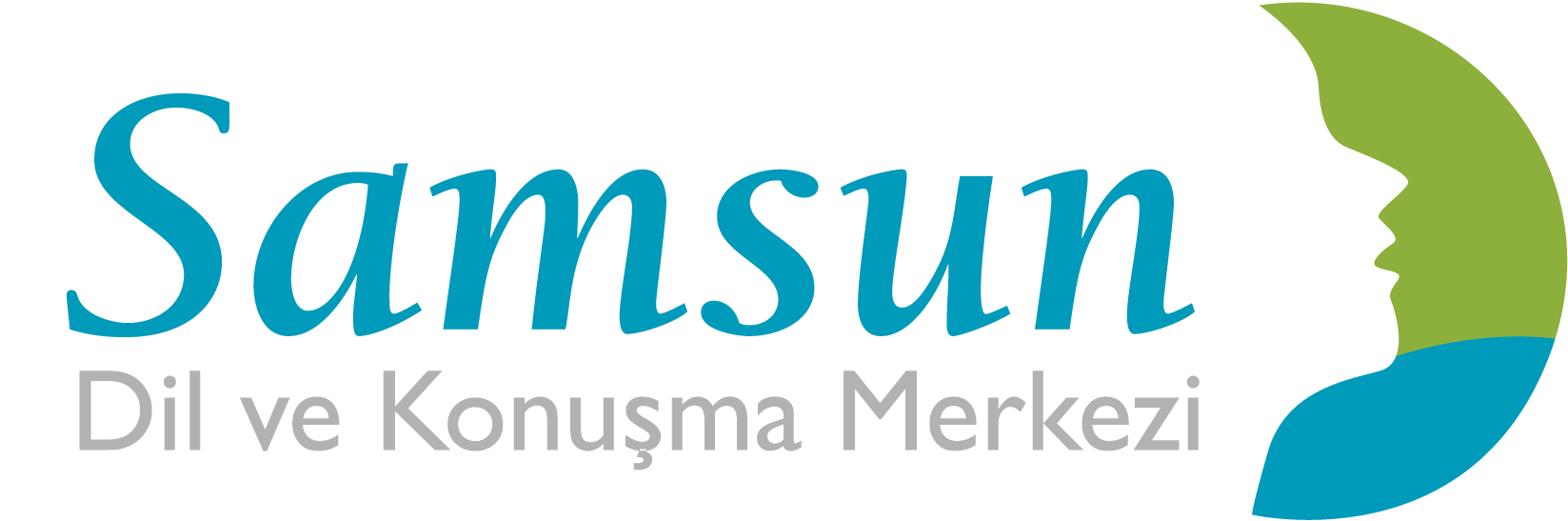 Hatice Yeşilyurt Kimdir?İstanbul Biruni Üniversitesi Dil ve Konuşma Terapisi bölümünden Yüksek Onur Belgesi ile mezun oldum. Lisans hayatım boyunca mesleki alanda kendimi geliştirmek için çeşitli eğitimlerde yer aldım. Bu eğitimlerden bazıları şu şekildedir:1.Ulusal Dil ve Konuşma Terapisi Öğrenci Kongresi , Anadolu Üniversitesi, Eskişehir, Mart 20193. Nörobilim Kongresi, Nişantaşı Üniversitesi, İstanbul, Aralık 20192. Nörobilim Günleri, Boğaziçi Üniversitesi Bilim Kulübü, Aralık 20202. Multidisipliner Sinir Bilim Kongresi, Ankara Üniversitesi Sinirbilim Topluluğu, Ocak 2021Voiceistanbul Kongresi, Uluslararası, Her Yönüyle Ses Toplantısı, İstanbul Teknik Üniversitesi, Nisan 2022Türkçe Erken Dil Gelişimi Testi (TEDİL) Uygulayıcı Eğitimi, Nisan 2020Türkçe Okul Çağı Dil Gelişimi Testi (TODİL) Uygulayıcı Eğitimi, Nisan 2020‘’DIR Floortime 101 Başlangıç Düzeyi Kursu’’, Biruni Üniversitesi, İstanbul, 2021Klinik Vokoloji Kursu, Doctorvox Ses Terapi ve Ses Eğitimi Programı, Biruni Üniversitesi, İstanbul, Mart 2022